To: Agency Directors	From DGS Lease Compliance Unit Subject: Boil Water Advisory DGS was made aware of a Boil Water Advisory for the affected areas in the map below (Water Boil Advisory Boundary).  This is just a reminder that until we receive notice from DPW (Department of Public Works) please reframe from using the water until further notice.   Please use the link below for additional information.https://publicworks.baltimorecity.gov/news/press-releases/2022-09-05-dpw-issues-boil-water-advisory-parts-west-baltimore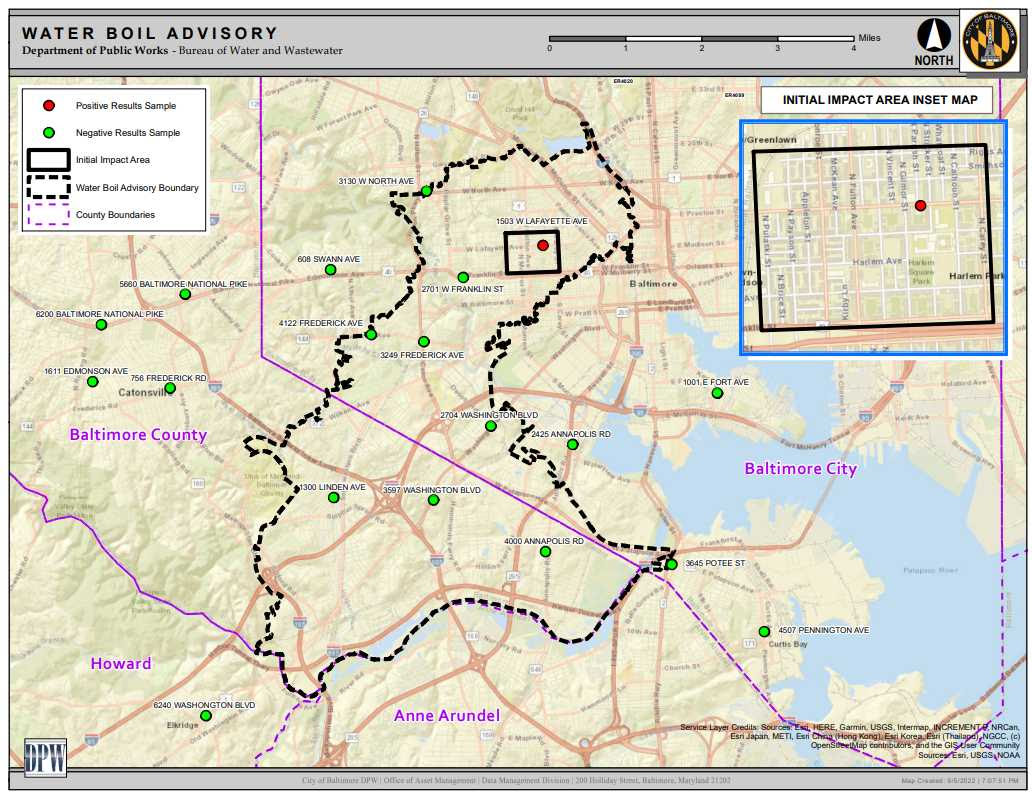 